尊敬的先生/女士：1	继2022年9月28日TSB第42号通函和2023年3月28日第79号通函之后，根据第1号决议（2022年，日内瓦，修订版）第9.5段，我特此通知您，ITU-T第17研究组在2023年9月8日举行的全体会议期间就以下 ITU-T案文草案做出以下决定：2	可以通过ITU-T网站在线获取已经公布的专利信息。3	这些预出版建议书的案文将很快通过ITU-T网站提供：https://www.itu.int/itu-t/recommendations/。4	国际电联将尽快出版已批准的该建议书的案文。顺致敬意！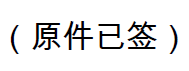 电信标准化局主任
尾上诚藏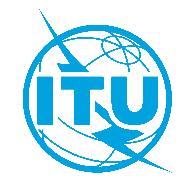 国 际 电 信 联 盟电信标准化局2023年10月4日，日内瓦文号：电信标准化局第136号通函SG17/XY电信标准化局第136号通函SG17/XY致：-	国际电联各成员国主管部门抄送：-	ITU-T部门成员；-	ITU-T第17研究组部门准成员；-	国际电联学术成员；-	ITU-T第17研究组正副主席；-	电信发展局主任；-	无线电通信局主任电话：+41 22 730 6206+41 22 730 6206致：-	国际电联各成员国主管部门抄送：-	ITU-T部门成员；-	ITU-T第17研究组部门准成员；-	国际电联学术成员；-	ITU-T第17研究组正副主席；-	电信发展局主任；-	无线电通信局主任传真：+41 22 730 5853+41 22 730 5853致：-	国际电联各成员国主管部门抄送：-	ITU-T部门成员；-	ITU-T第17研究组部门准成员；-	国际电联学术成员；-	ITU-T第17研究组正副主席；-	电信发展局主任；-	无线电通信局主任电子邮件：tsbsg17@itu.inttsbsg17@itu.int致：-	国际电联各成员国主管部门抄送：-	ITU-T部门成员；-	ITU-T第17研究组部门准成员；-	国际电联学术成员；-	ITU-T第17研究组正副主席；-	电信发展局主任；-	无线电通信局主任事由：ITU-T第17研究组会议（2023年8月29日至9月8日，高阳）后，ITU-T X.1333 Cor.1、X.1353 （X.ztd-iot）、X.1454 （X.sles）、X.1471 （X.websec-7）、X.1645 （X.nssa-cc）、X.1771 （X.rdda）和X.1817 （X.5Gsec-message）新建议书草案的状态ITU-T第17研究组会议（2023年8月29日至9月8日，高阳）后，ITU-T X.1333 Cor.1、X.1353 （X.ztd-iot）、X.1454 （X.sles）、X.1471 （X.websec-7）、X.1645 （X.nssa-cc）、X.1771 （X.rdda）和X.1817 （X.5Gsec-message）新建议书草案的状态ITU-T第17研究组会议（2023年8月29日至9月8日，高阳）后，ITU-T X.1333 Cor.1、X.1353 （X.ztd-iot）、X.1454 （X.sles）、X.1471 （X.websec-7）、X.1645 （X.nssa-cc）、X.1771 （X.rdda）和X.1817 （X.5Gsec-message）新建议书草案的状态编号标题决定1333 Cor.1在联网控制系统中使用远程访问工具的安全导则已批准X.1454
(X.sles)支持位置的智能办公服务的安全措施已批准X.1645
(X.nssa-cc)面向云计算的网络安全态势感知平台需求已批准X.1817
(X.5Gsec-message)IMT-2020/5G消息业务的安全需求已批准X.1353
(X.ztd-iot)基于区块链的大规模物联网零接触部署的安全方法延迟批准X.1471
(X.websec-7)在线分析业务的参考监控器延迟批准X.1771 X.Sup39
(X.rdda)数据去识别保证的要求一致同意
作为增补